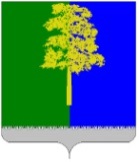 Муниципальное образование Кондинский районХанты-Мансийского автономного округа – ЮгрыАДМИНИСТРАЦИЯ КОНДИНСКОГО РАЙОНАПОСТАНОВЛЕНИЕВ соответствии с Земельным кодексом Российской Федерации, Федеральным законом от 27 июля 2010 года № 210-ФЗ «Об организации предоставления государственных и муниципальных услуг», руководствуясь статьей 27 Устава Кондинского района, администрация Кондинского района постановляет:1. Внести в постановление администрации Кондинского района                             от 09 ноября 2015 года № 1409 «Об утверждении административного регламента предоставления муниципальной услуги «Предварительное согласование предоставления земельного участка» следующее изменение: В графе 4 строки 23 приложения 1 к Административному регламенту приложения к постановлению слова «в аренду» заменить словами «в аренду,».2. Обнародовать постановление в соответствии с решением Думы Кондинского района от 27 февраля 2017 года № 215 «Об утверждении Порядка опубликования (обнародования) муниципальных правовых актов и другой официальной информации органов местного самоуправления муниципального образования Кондинский район» и разместить на официальном сайте органов местного самоуправления Кондинского района. 3. Постановление вступает в силу после его обнародования.ки/Банк документов/Постановления 2024от 14 мая 2024 года№ 507пгт. МеждуреченскийО внесении изменения в постановление администрации Кондинского района от 09 ноября 2015 года № 1409                             «Об утверждении административного регламента предоставления муниципальной услуги «Предварительное согласование предоставления земельного участка»Глава районаА.А.Мухин